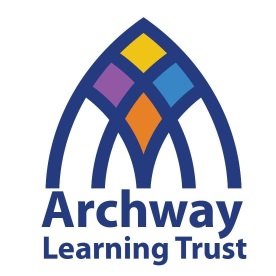 Cover SupervisorPermanent, Full TimeSalary: Grade 6, points 7 – 12, £19,554 - £21,589 FTEActual salary: £16,790 - £18,537 per annum The Trust is seeking to appoint an outstanding and experienced Cover Supervisor to join a high achieving, successful and forward-looking team of staff.As a valued member of the Cover Supervisor Team the post holder will work under the direction of the Assistant Principal: Curriculum to provide cover predominantly for absent teaching staff at our Bluecoat Meres Academy.  The role includes overseeing students in the completion of pre-set work and managing student’s classroom behaviour. The post will suit an individual who enjoys working as part of a team and who enjoys working with young people from a variety of backgrounds.  Cover Supervisors must demonstrate that they are adaptable to different situations and are able to thrive in a busy, demanding working environment.  It is important that Cover Supervisors possess well developed organisational and interpersonal skills to get the very best out of the students at the Trust when working in the classroom.The position of Cover Supervisor would also suit those candidates who can foresee themselves dealing with students with confidence and a desire to role model positive behaviour for them.  The successful candidate will need to evidence their experience of liaising with a variety of people from young people to other professionals, working as part of a team and problem solving in challenging circumstances.Archway Learning Trust (ALT), previously Bluecoat Academies Trust was formed in April 2014 as a result of the very long and successful history of Bluecoat Academy. The Trust comprises of Bluecoat Aspley Academy, Bluecoat Wollaton Academy, Bluecoat Beechdale Academy and Bluecoat Primary Academy. In January 2018 the Trust welcomed The Nottingham Emmanuel School into our family of schools.This post is being created as ALT continues to grow.  Following an approach by the Regional Schools Commissioner we are delighted to announce that our family will soon take on two new academies in Grantham; Bluecoat Meres Primary Academy (formerly St John’s) and Bluecoat Meres Academy (formerly St Hugh’s) where the successful candidate would be based. This exciting opportunity comes at a time when ALT is looking to build on its track record of taking Bluecoat Wollaton from good to outstanding and Bluecoat Beechdale from inadequate to good in under three years.  Our Trust is ambitious for growth but passionate about putting children first in everything that we do.  We care deeply about the futures of every young person who attends an ALT school and believe that every child, no matter what their starting point in life, should have the opportunity to go to a school where they can expect the best possible experience of education. The growth and development of our Multi-Academy Trust makes this an excellent opportunity to join us, as we seek to serve a growing number of young people across the region. In return we can offer:Employee benefits and well-being schemeCycle to work scheme Access to Local Government Pension SchemeSalary sacrifice bus pass schemeWe are committed to safeguarding and promoting the welfare of children and young people and expect all staff and volunteers to share this commitment. This post is subject to the satisfactory completion of an enhanced DBS check, Barred List check, the receipt of satisfactory references and any other statutory checks that are required for the post.  We are an equal opportunities employer.To apply for the role please download the ‘Teacher Application Form’ from the ‘Vacancies’ section on our website www.archwaytrust.co.uk  and submit to recruitment@archwaytrust.co.uk   clearly demonstrating your suitability for the role. Closing Date: 9am, Monday 20th May 2019Interview Date: Week commencing 20th May 2019If you have any queries, wish to discuss the role informally or undertake a visit to Bluecoat Meres Academy please do not hesitate to contact us via email recruitment@archwaytrust.co.uk   or telephone telephone 0115 9297445 ext 3102. 